Character AnalysisGuided Viewing Activity and The Big Bang TheoryCharacterClip 1 – What is he/she like in this clip?Clip 2 – What is he/she like in this clip?Clip 3 – What is he/she like in this clip?The Verdict? Is this character dynamic or static, round or flat, or stereotypical? Remember, a character can be more than one!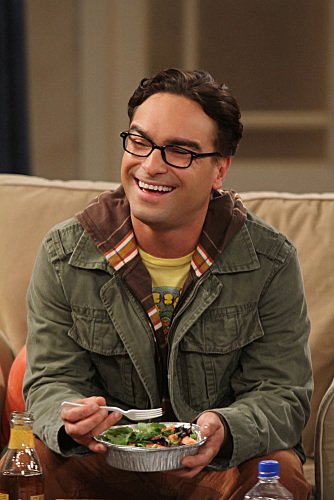 LeonardPenny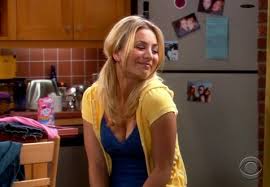 CharacterClip 1 – What is he/she like in this clip?Clip 2 – What is he/she like in this clip?Clip 3 – What is he/she like in this clip?The Verdict? Is this character dynamic or static, round or flat, or stereotypical? Remember, a character can be more than one!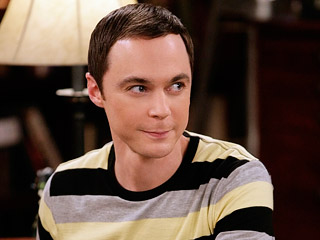 SheldonMrs. Wolowitz